Частное образовательное учреждение высшего образования«Международный Институт Дизайна и Сервиса» 
(ЧОУВО МИДиС)Кафедра гостеприимства и международных
 бизнес-коммуникаций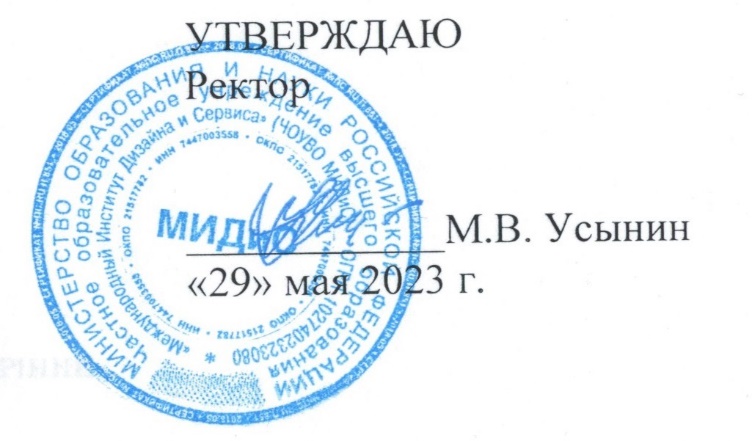 Рабочая программа дисциплинЫсетевой гостинчиный бизнесНаправление подготовки 43.03.03 Гостиничное делоНаправленность (профиль): Управление в гостиничном бизнесеКвалификация выпускника: бакалаврФорма обучения: очнаяГод набора – 2022Челябинск – 2023 Рабочая программа дисциплины «Сетевой гостиничный бизнес» разработана на основе Федерального государственного образовательного стандарта высшего образования по направлению подготовки 43.03.03 Гостиничное дело (уровень бакалавриата) (утвержденного приказом Министерства образования и науки РФ от 08 июня 2017 г. № 515).Автор-составитель: Пясецкая И.Ш.Рабочая программа рассмотрена и одобрена на заседании кафедры гостеприимства и международных бизнес-коммуникаций.  Протокол № 10 от 29.05.2023 г.Заведующий кафедрой гостеприимстваи международных бизнес-коммуникаций,кандидат педагогических наук, доцент                                                          М.В. ВасилиженкоСОДЕРЖАНИЕ1. Наименование дисциплины (модуля), цели и задачи освоения дисциплины (модуля)	42. Перечень планируемых результатов обучения по дисциплине (модулю), соотнесенных с планируемыми результатами  освоения образовательной программы	43. Место дисциплины (модуля) в структуре образовательной программы	54. Объем дисциплины (модуля) в зачетных единицах с указанием количества академических часов, выделенных на контактную работу обучающихся с преподавателем (по видам учебных занятий) и на самостоятельную работу обучающихся	55. Содержание дисциплины (модуля), структурированное  по темам (разделам) с указанием отведенного на них количества академических часов и видов учебных занятий	56. Фонд оценочных средств для проведения промежуточной аттестации обучающихся по дисциплине (модулю)	87. Перечень основной и дополнительной учебной литературы, необходимой для освоения дисциплины (модуля)	88. Перечень ресурсов информационно-телекоммуникационной сети «Интернет», необходимых для освоения дисциплины  (модуля)	99. Методические указания для обучающихся по освоению дисциплины (модуля)	910. Перечень информационных технологий, используемых при осуществлении 
образовательного процесса по дисциплине (модулю), включая перечень программного обеспечения, современных профессиональных баз данных и информационных справочных систем	1011. Материально-техническая база, необходимая для осуществления образовательного процесса по дисциплине (модулю)	101. наименование дисциплины (модуля), цели и задачи освоения дисциплины (МОДУЛЯ)1.1. Наименование дисциплиныСетевой гостиничный бизнес1.2. Цель дисциплиныФормирование у студентов системных знаний в области сетевого гостиничного бизнеса.1.3. Задачи дисциплиныВ ходе освоения дисциплины студент должен решать такие задачи как:- усвоение знаний об особенностях организации и процессов предприятий сетевого гостиничного бизнеса; - формирование способности применять на практике весь спектр приобретенных знаний;- способность разбираться в процессах предприятий сетевого гостиничного бизнеса.2. перечень планируемых результатов обучения по дисциплине (модулю), соотнесенных с планируемыми результатами 
освоения образовательной программыПроцесс изучения дисциплины «Сетевой гостиничный бизнес» направлен на формирование следующих компетенций:3. Место дисциплины (МОДУЛЯ) в структуре образовательной 
программыУчебная дисциплина «Сетевой гостиничный бизнес» относится к факультативным дисциплинам учебного плана по основной профессиональной образовательной программе по направлению подготовки 43.03.03 Гостиничное дело, направленность (профиль) Управление в гостиничном бизнесе.4. ОБЪЕМ ДИСЦИПЛИНЫ (МОДУЛЯ) В ЗАЧЕТНЫХ ЕДИНИЦАХ С УКАЗАНИЕМ КОЛИЧЕСТВА АКАДЕМИЧЕСКИХ ЧАСОВ, выделенных на контактную работу обучающихся с преподавателем (по видам учебных 
занятий) и на самостоятельную работу обучающихсяОбщая трудоемкость (объем) дисциплины составляет 1 зачетная единица, 36 академических часов. Дисциплина изучается на 1 курсе, 2 семестре.Состав и объем дисциплины и виды учебных занятий5. СОДЕРЖАНИЕ ДИСЦИПЛИНЫ (МОДУЛЯ), СТРУКТУРИРОВАННОЕ 
ПО ТЕМАМ (РАЗДЕЛАМ) С УКАЗАНИЕМ ОТВЕДЕННОГО НА НИХ КОЛИЧЕСТВА АКАДЕМИЧЕСКИХ ЧАСОВ И ВИДОВ УЧЕБНЫХ ЗАНЯТИЙ5.1. Содержание дисциплиныТема 1. Гостиничные сети.Понятие «гостиничная сеть» и сетевая организация гостиничного бизнеса. История создания и развития гостиничных сетей. Стратегии развития сетевого гостиничного бизнеса. Особенности исторических этапов развития гостиничных сетей в мире. Преимущества и недостатки сетевых гостиниц по сравнению с самостоятельными средствами размещения.Тема 2. Типология стратегий развития гостиничных сетей.Стратегии глобальной экспансии. Стратегии последовательной сфокусированной экспансии. Стратегии внешней ориентации. Стратегии «география». Стратегии «сегментирования». Стратегии «брэндинг». Стратегии «лидерства по издержкам». Стратегии «внутренней ориентации».Тема 3. Международные гостиничные сети в России.История и особенности становления сетевого международного гостиничного бизнеса в России. Международные сетевые гостиничные бренды, представленные в России.Тема 4. Российские гостиничные сети.История и особенности становления сетевого российского гостиничного бизнеса. Российские сетевые гостиничные бренды.	Тема 5. История и корпоративные стандарты обслуживания ведущих сетевых гостиничных брендов, представленных в России.История и корпоративные стандарты Кемпински (Kempinski), Хаятт (Hyatt Hotels Corporation), Резидор (Rezidor Hotel Group), Марриотт (Marriott International).5.2. Тематический план5.3. Лекционные занятия 5.4. Практические занятия 5.5. Самостоятельная работа обучающихся6. ФОНД ОЦЕНОЧНЫХ СРЕДСТВ ДЛЯ ПРОВЕДЕНИЯ ПРОМЕЖУТОЧНОЙ АТТЕСТАЦИИ ОБУЧАЮЩИХСЯ ПО ДИСЦИПЛИНЕ (МОДУЛЮ)Фонд оценочных средств (ФОС) по дисциплине «Сетевой гостиничный бизнес» представлен отдельным документом и является частью рабочей программы.7. Перечень основной и дополнительной учебной литературы, необходимой для освоения дисциплины (МОДУЛЯ)Печатные издания 1. Ёхина М.А. Организация и контроль текущей деятельности работников службы приема и размещения : учебник / М.А. Ёхина.  - 3-е изд., испр. и доп. - Москва : Академия, 2021.  - 320 с.  2. Ёхина М.А. Организация и контроль текущей деятельности работников службы бронирования и продаж : учебник / М.А. Ёхина.  - 3-е изд., испр. и доп. - Москва : Академия, 2022.  - 256 с.  3. Ляпина И.Ю. Организация и технология гостиничного обслуживания [Текст]: учебник / И.Ю. Ляпина; под ред. А.Ю.Лапина.  - 7-е изд., стереотип. - М.:Академия, 2019.  - 208 с.  4. Мичелли Д.А. Ritz-Carlton: золотой стандарт гостиничного бизнеса нового тысячелетия [Текст] / Дж. Мичелли. - М.: Эксмо,2019.  - 320с.Электронные издания (электронные ресурсы)1. Баумгартен Л.В. Маркетинг гостиничного предприятия : учебник для вузов / Л. В. Баумгартен. — Москва: Юрайт, 2023. — 339 с. — Текст: электронный // Образовательная платформа Юрайт [сайт]. — URL: https://urait.ru/bcode/511184 (дата обращения: 12.05.2023).2. Николенко П.Г. Организация гостиничного дела : учебник и практикум для вузов / П. Г. Николенко, Е. А. Шамин, Ю. С. Клюева. — Москва: Юрайт, 2023. — 449 с. — Текст: электронный // Образовательная платформа Юрайт [сайт]. — URL: https://urait.ru/bcode/517896 (дата обращения: 12.05.2023).3. Тимохина Т.Л.  Организация гостиничного дела : учебник для вузов / Т.Л. Тимохина. — 2-е изд., перераб. и доп. — Москва: Юрайт, 2023. — 297 с. — Текст: электронный // Образовательная платформа Юрайт [сайт]. — URL: https://urait.ru/bcode/511181 (дата обращения: 12.05.2023).4. Туристское страноведение. Турция. Ближний Восток. Северная Африка : учебник для вузов / Ю.Л. Кужель, М.В. Иванова, Л.А. Полынова, Л.В. Сазонкина; под науч. ред. Ю.Л. Кужеля. — Москва: Юрайт, 2023. — 363 с. — Текст: электронный // Образовательная платформа Юрайт [сайт]. — URL: https://urait.ru/bcode/518292 (дата обращения: 12.05.2023).Дополнительные источники (при необходимости)1. Барчуков И.С. Гостиничный бизнес и индустрия размещения туристов [Текст]: учеб. пособие /И.С. Барчуков, Л.В. Баумгартен и др.-2-е изд., испр. и доп. - М.: КНОРУС,2016.  - 168с.8. Перечень ресурсов информационно-телекоммуникационной сети «Интернет», необходимых для освоения дисциплины 
(МОДУЛЯ)Для выполнения заданий, предусмотренных рабочей программой используются рекомендованные Интернет-сайты, ЭБС.Электронные образовательные ресурсыМинистерство науки и высшего образования Российской Федерации: https://minobrnauki.gov.ru/;Федеральный портал «Российское образование»: http://edu.ru/;Информационная система «Единое окно доступа к образовательным ресурсам»: http://window.edu.ru/;Единая коллекция цифровых образовательных ресурсов: http://school-collection.edu.ru/;Федеральный центр информационно-образовательных	ресурсов: http: //fcior. /edu.ru/;Справочно-правовая система "ГАРАНТ" http://www.i-exam.ruЭБС «Юрайт»: https://urait.ru.9. МЕТОДИЧЕСКИЕ УКАЗАНИЯ ДЛЯ ОБУЧАЮЩИХСЯ ПО ОСВОЕНИЮ 
ДИСЦИПЛИНЫ (МОДУЛЯ)Дисциплина «Сетевой гостиничный бизнес» является факультативной дисциплиной по основной профессиональной образовательной программе по направлению подготовки 43.03.03 Гостиничное дело. Дисциплина «Сетевой гостиничный бизнес» является одной из основных прикладных дисциплин, обеспечивающих подготовку современных специалистов для сферы гостиничного бизнеса. Предметом изучения предприятия отечественного и сетевого гостиничного бизнеса.Структура дисциплины включает в себя пять тем, лекционные, практические занятий и самостоятельную работу обучающихся.Тема 1. Гостиничные сети.Тема 2. Типология стратегий развития гостиничных сетей.Тема 3. Международные гостиничные сети в России.Тема 4. Российские гостиничные сети.Тема 5. История и корпоративные стандарты обслуживания ведущих сетевых гостиничных брендов, представленных в России.При подготовке к зачету следует обратить внимание на содержание основных тем дисциплины, определение основных понятий курса.Для организации самостоятельной работы необходимы следующие условия:готовность студентов к самостоятельному труду;наличие и доступность необходимого учебно-методического и справочного материала;консультационная помощь.Формы самостоятельной работы студентов определяются при разработке рабочих программ учебных дисциплин содержанием учебной дисциплины, учитывая степень подготовленности студентов. Самостоятельная работа может осуществляться индивидуально или группами студентов в зависимости от цели, объема, конкретной тематики самостоятельной работы, уровня сложности, уровня умений студентов.Контроль результатов внеаудиторной самостоятельной работы студентов может осуществляться в пределах времени, отведенного на обязательные учебные занятия по дисциплине, может проходить в письменной, устной или смешанной форме.Виды самостоятельной работы студентов:Работа с конспектом лекций;Выполнение домашних заданий;Подготовка докладов с презентациями10. Перечень информационных технологий, используемых при осуществлении образовательного процесса по дисциплине (МОДУЛЮ), включая перечень программного обеспечения, современных профессиональных баз данных и информационных справочных системПеречень информационных технологий:Платформа для презентаций Microsoft PowerPoint;онлайн платформа для командной работы Miro; текстовый и табличный редактор Microsoft Word;портал института http://portal.midis.infoПеречень программного обеспечения:1С: Предприятие. Комплект для высших и средних учебных заведений (1C – 8985755)Mozilla Firefox Adobe ReaderESET Endpoint AntivirusMicrosoft™ Windows® 10 (DreamSpark Premium Electronic Software Delivery id700549166)Microsoft™ Office® Google Chrome«Балаболка» NVDA.RUСовременные профессиональные базы данных и информационные справочные системы«Гарант аэро»КонсультантПлюсНаучная электронная библиотека «Elibrary.ru».Сведения об электронно-библиотечной системе11. МАТЕРИАЛЬНО-ТЕХНИЧЕСКАЯ БАЗА, НЕОБХОДИМАЯ ДЛЯ ОСУЩЕСТВЛЕНИЯ ОБРАЗОВАТЕЛЬНОГО ПРОЦЕССА ПО ДИСЦИПЛИНЕ (МОДУЛЮ)Код и наименование компетенций выпускникаКод и наименование индикатора достижения 
компетенцийУК-9 Способен принимать обоснованные экономические  решения в различных областях жизнедеятельностиУК-9.1. Знает базовые принципы функционирования экономики; оценивает цели и механизмы государственной социально-экономической политики и ее влияния на субъекты экономикиУК-9 Способен принимать обоснованные экономические  решения в различных областях жизнедеятельностиУК-9.2. Умеет использовать методы экономического и финансового планирования для достижения поставленной целиУК-9 Способен принимать обоснованные экономические  решения в различных областях жизнедеятельностиУК-9.3. Владеет финансовыми инструментами для управления личными финансами, контролирует собственные экономические и финансовые рискиПК-1 Способность проводить анализ, обоснование и выбор решения по созданию продуктов и услуг в сфере гостеприимства и общественного питанияПК-1.1 Осуществляет бизнес-анализ при создании продуктов и услуг в сфере гостеприимства и общественного питанияПК-1 Способность проводить анализ, обоснование и выбор решения по созданию продуктов и услуг в сфере гостеприимства и общественного питанияПК-1.2 Осуществляет обоснование и выбор возможных организационно-управленческих решений по созданию продуктов и услуг в сфере гостеприимства и общественного питанияПК-1 Способность проводить анализ, обоснование и выбор решения по созданию продуктов и услуг в сфере гостеприимства и общественного питанияПК-1.3 Применяет обосновано законодательство РФ в области профессиональной деятельности при разработке продуктов и услуг в сфере гостеприимства и общественного питанияПК-3 Способен осуществлять управление ресурсами и персоналом департаментов (служб, отделов) организации сферы гостеприимства ПК-3.1 Формирует цель и задачи деятельности подразделений организации сферы гостеприимства и организует их выполнениеПК-3 Способен осуществлять управление ресурсами и персоналом департаментов (служб, отделов) организации сферы гостеприимства ПК-3.2 Организует оценку и обеспечивает текущее и перспективное планирование потребностей департаментов (служб, отделов) организации сферы гостеприимства в материальных ресурсах и персоналеПК-3 Способен осуществлять управление ресурсами и персоналом департаментов (служб, отделов) организации сферы гостеприимства ПК-3.3 Осуществляет формирование и функционирование системы бизнес-процессов, регламентов и стандартов деятельности подразделений организации сферы гостеприимстваВид учебных занятийВсего разделение по семестрамВид учебных занятийВсего 1Общая трудоемкость, ЗЕТ11Общая трудоемкость, час.3636Аудиторные занятия, час.1919Лекции, час.1010Практические занятия, час.99Самостоятельная работа1717Курсовой проект (работа)--Контрольные работы --Вид итогового контроля (зачет, экзамен)зачетзачетНомера и наименование разделов и темКоличество часовКоличество часовКоличество часовКоличество часовКоличество часовКоличество часовНомера и наименование разделов и темОбщая 
трудоёмкостьиз нихиз нихиз нихиз нихиз нихНомера и наименование разделов и темОбщая 
трудоёмкостьСамостоятельная работаАудиторные 
занятияАудиторные 
занятияиз нихиз нихНомера и наименование разделов и темОбщая 
трудоёмкостьСамостоятельная работаАудиторные 
занятияАудиторные 
занятияЛекцииПрактические занятияТема 1. Гостиничные сети.2-222-Тема 2. Типология стратегий развития гостиничных сетей.2-222-Тема 3. Международные гостиничные сети в России.844222Тема 4. Российские гостиничные сети.844222Тема 5. История и корпоративные стандарты обслуживания ведущих сетевых гостиничных брендов, представленных в России.1697225Всего по дисциплине36171910109Всего зачетных единиц1ТемаСодержаниечасыФормируемые компетенцииТема 1. Гостиничные сети.Понятие «гостиничная сеть» и сетевая организация гостиничного бизнеса. История создания и развития гостиничных сетей. Стратегии развития сетевого гостиничного бизнеса. Особенности исторических этапов развития гостиничных сетей в мире. Преимущества и недостатки сетевых гостиниц по сравнению с самостоятельными средствами размещения.2УК-9ПК-1ПК-3Тема 2. Типология стратегий развития гостиничных сетей.Стратегии глобальной экспансии. Стратегии последовательной сфокусированной экспансии. Стратегии внешней ориентации. Стратегии «география». Стратегии «сегментирования». Стратегии «брэндинг». Стратегии «лидерства по издержкам». Стратегии «внутренней ориентации».2УК-9ПК-1ПК-3Тема 3. Международные гостиничные сети в России.История и особенности становления сетевого международного гостиничного бизнеса в России. Международные сетевые гостиничные бренды, представленные в России2УК-9ПК-1ПК-3Тема 4. Российские гостиничные сети.История и особенности становления сетевого российского гостиничного бизнеса. Российские сетевые гостиничные бренды.2УК-9ПК-1ПК-3Тема 5. История и корпоративные стандарты обслуживания ведущих сетевых гостиничных брендов, представленных в России.История и корпоративные стандарты Кемпински (Kempinski), Хаятт (Hyatt Hotels Corporation), Резидор (Rezidor Hotel Group), Марриотт (Marriott International).2УК-9ПК-1ПК-3ТемаСодержаниечас.Формируемые компетенцииМетоды и формы контроля формируемых компетенцийТема 3. Международные гостиничные сети в России.Вопросы для устного опроса.Подготовка презентации.2УК-9ПК-1Устный опрос,проведение  и презентацииТестированиеТема 4. Российские гостиничные сети.Вопросы для устного опроса.Подготовка презентации.2УК-9ПК-1Устный опрос,проведение и презентацииТестированиеТема 5. История и корпоративные стандарты обслуживания ведущих сетевых гостиничных брендов, представленных в России.Вопросы для устного опроса.Подготовка презентации.5УК-9ПК-1ПК-3Устный опрос,проведение и презентацииТестированиеТемаВиды 
самостоятельной 
работычас.Формируемые 
компетенцииМетоды и формы контроля 
формируемых
 компетенцийТема 3. Международные гостиничные сети в РоссииИзучение лекционного материала по заданной теме.Выполнение практического задания.4УК-9ПК-1Проверка домашнего задания (конспект, задание)Тема 4. Российские гостиничные сети1.Изучение лекционного материала по заданной теме.2. Выполнение практического задания.4УК-9ПК-1Проверка домашнего задания (конспект, задание)Тема 5. История и корпоративные стандарты обслуживания ведущих сетевых гостиничных брендов, представленных в России.1.Изучение лекционного материала по заданной теме.2. Выполнение практического задания.9УК-9ПК-1ПК-3Проверка домашнего задания (конспект, задание)№ п/пОсновные сведения об электронно-библиотечной 
системеКраткая характеристика1.Наименование электронно-библиотечной системы, представляющей возможность круглосуточного дистанционного индивидуального доступа для каждого обучающегося из любой точки, в которой имеется доступ к сети Интернет, адрес в сети ИнтернетОбразовательная платформа «Юрайт»: https://urait.ru№ п/пНаименование оборудованных учебных аудиторий, аудиторий для практических занятийПеречень материального оснащения, оборудования и технических средств обучения1.Тренинговый кабинет: служба приема и размещения гостей; служба бронирования гостиничных услуг; служба продажи и маркетинга № 310(Аудитория для проведения занятий всех видов, групповых и индивидуальных консультаций, текущего контроля и промежуточной аттестации)Материальное оснащение, компьютерное и интерактивное оборудование:Компьютер Ноутбук Многофункциональное устройство (МФУ) Плазменная панельПарты (2-х местные) Стулья Стол преподавателя Стул преподавателяДоска магнитно-маркернаяТумба Стойка  администратораТерминал для кредитных картНастольная лампа Телефон Лотки для бумагиСейфКлючница Автоматизированные рабочие места обеспечены доступом в электронную информационно-образовательную среду МИДиС,  выходом в информационно-коммуникационную сеть «Интернет».2.Библиотека 
Читальный зал № 122Материальное оснащение, компьютерное и интерактивное оборудование:Автоматизированные рабочие места библиотекарей Автоматизированные рабочие места для читателей ПринтерСканер Стеллажи для книг Кафедра Выставочный стеллажКаталожный шкаф Посадочные места (столы и стулья для самостоятельной работы) Стенд информационный Условия для лиц с ОВЗ:Автоматизированное рабочее место для лиц с ОВЗ Линза ФренеляСпециальная парта для лиц с нарушениями опорно-двигательного аппаратаКлавиатура с нанесением шрифта БрайляКомпьютер с программным обеспечением для лиц с ОВЗСветовые маяки на дверях библиотекиТактильные указатели направления движенияТактильные указатели выхода из помещенияКонтрастное выделение проемов входов и выходов из помещения Табличка с наименованием библиотеки, выполненная шрифтом БрайляАвтоматизированные рабочие места обеспечены доступом в электронную информационно-образовательную среду МИДиС,  выходом в информационно-коммуникационную сеть «Интернет».